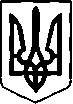 ДЕПАРТАМЕНТ  ОСВІТИ ТА НАУКИ ХМЕЛЬНИЦЬКОЇ МІСЬКОЇ РАДИХМЕЛЬНИЦЬКИЙ ЗАКЛАД  ДОШКІЛЬНОЇ ОСВІТИ № 55«СОНЕЧКО»Провулок Козацький 47/2, м. Хмельницький, Хмельницька область 29009Тел 69-53-87  е-mail: dnzkhm55@ukr.net Код ЄДРПОУ 43763449          Звіт-характеристика господарського освітнього та фінансової діяльності                                            З бюджетного фонду придбано:№п/пСумаНа що виділеноНа що витраченоСтадія засвоєння коштів13300,00грн.Атестація робочих місцьАтестація робочих місцьВикористано221288.12грн.Заміна електрообладнання, лічильників Заміна електрообладнання, лічильниківВикористано34527,00 грн.Друкована продукція (Журнали. табелі)Друкована продукція (Журнали. табелі)Використано45940грн.КанцтовариКанцтовариВикористано51581,75 грн.Фліпчартерна дошкаФліпчартерна дошкаВикористано628220,64 грн.БудматеріалиБудматеріалиВикористано710983.05,00 грнМиючі засобиМиючі засобиВикористано 81899 грн.Стілець офіснийСтілець офіснийВикористано931 117.68 грн.Дверні полотнаДверні полотнаВикористано102670 грнСейф офіснийСейф офіснийВикористано1126969.7 грнПосуд  кухонний, груповий)Посуд  кухонний, груповий)Використано122268.6 грнЗасоби для дезінфекціїЗасоби для дезінфекціїВикористано1325927.19 грнГосподарський інвентарГосподарський інвентарВикористано1410231 грнПральна машинаПральна машинаВикористано156013 грнМ’ясорубкаМ’ясорубкаВикористано1617026 грнХолодильники (2шт)Холодильники (2шт)Використано176713 грнДрукуючий пристрійДрукуючий пристрійВикористано184550грнВага для овочівВага для овочівВикористано1915.637грнЕлектротовариЕлектротовариВикористано